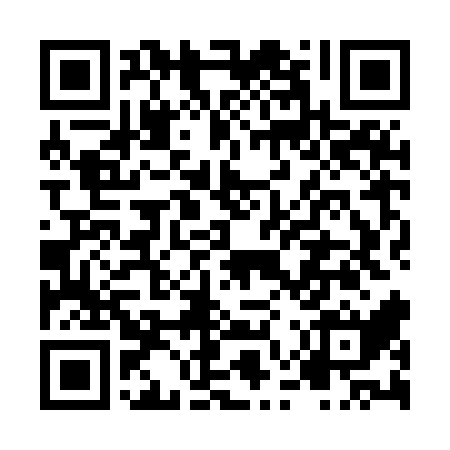 Ramadan times for Aviliai, LithuaniaMon 11 Mar 2024 - Wed 10 Apr 2024High Latitude Method: Angle Based RulePrayer Calculation Method: Muslim World LeagueAsar Calculation Method: HanafiPrayer times provided by https://www.salahtimes.comDateDayFajrSuhurSunriseDhuhrAsrIftarMaghribIsha11Mon4:374:376:4112:264:116:126:128:0912Tue4:344:346:3812:254:136:146:148:1113Wed4:314:316:3612:254:146:166:168:1314Thu4:284:286:3312:254:166:186:188:1615Fri4:254:256:3012:254:186:206:208:1816Sat4:224:226:2812:244:196:226:228:2017Sun4:194:196:2512:244:216:246:248:2318Mon4:164:166:2212:244:236:266:268:2519Tue4:134:136:2012:244:246:286:288:2720Wed4:104:106:1712:234:266:306:308:3021Thu4:074:076:1512:234:286:326:328:3222Fri4:044:046:1212:234:296:346:348:3523Sat4:014:016:0912:224:316:366:368:3724Sun3:583:586:0712:224:326:386:388:4025Mon3:543:546:0412:224:346:406:408:4226Tue3:513:516:0212:214:356:426:428:4527Wed3:483:485:5912:214:376:446:448:4728Thu3:443:445:5612:214:386:466:468:5029Fri3:413:415:5412:214:406:486:488:5330Sat3:383:385:5112:204:426:516:518:5531Sun4:344:346:481:205:437:537:539:581Mon4:314:316:461:205:457:557:5510:012Tue4:274:276:431:195:467:577:5710:043Wed4:244:246:411:195:477:597:5910:074Thu4:204:206:381:195:498:018:0110:095Fri4:174:176:351:185:508:038:0310:126Sat4:134:136:331:185:528:058:0510:157Sun4:094:096:301:185:538:078:0710:188Mon4:064:066:281:185:558:098:0910:219Tue4:024:026:251:175:568:118:1110:2510Wed3:583:586:231:175:588:138:1310:28